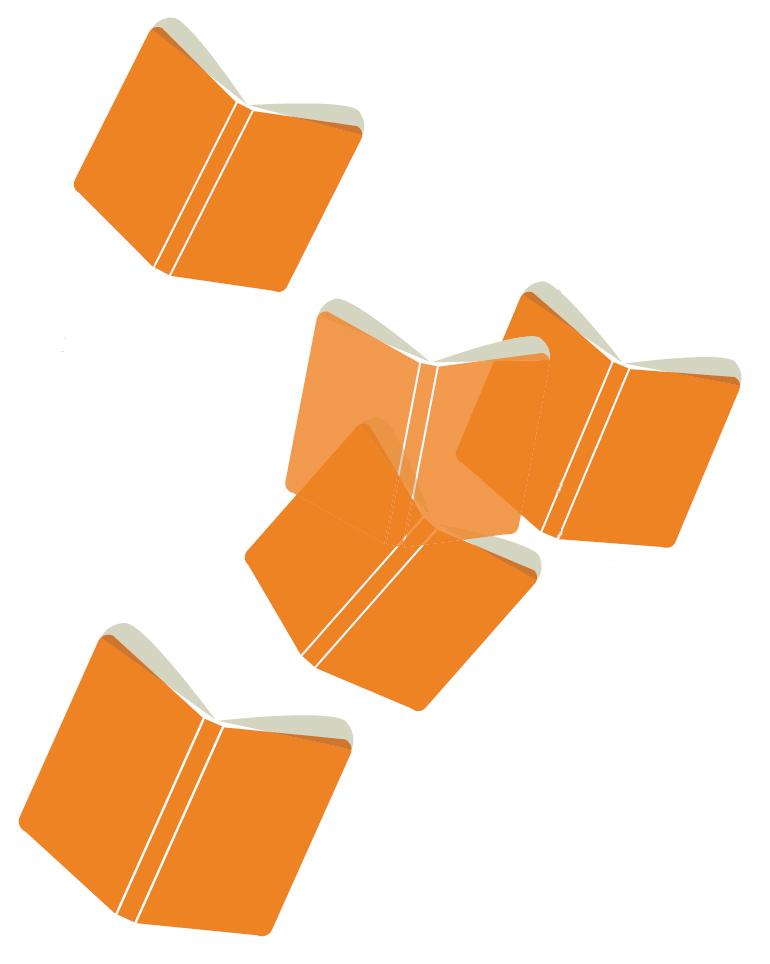 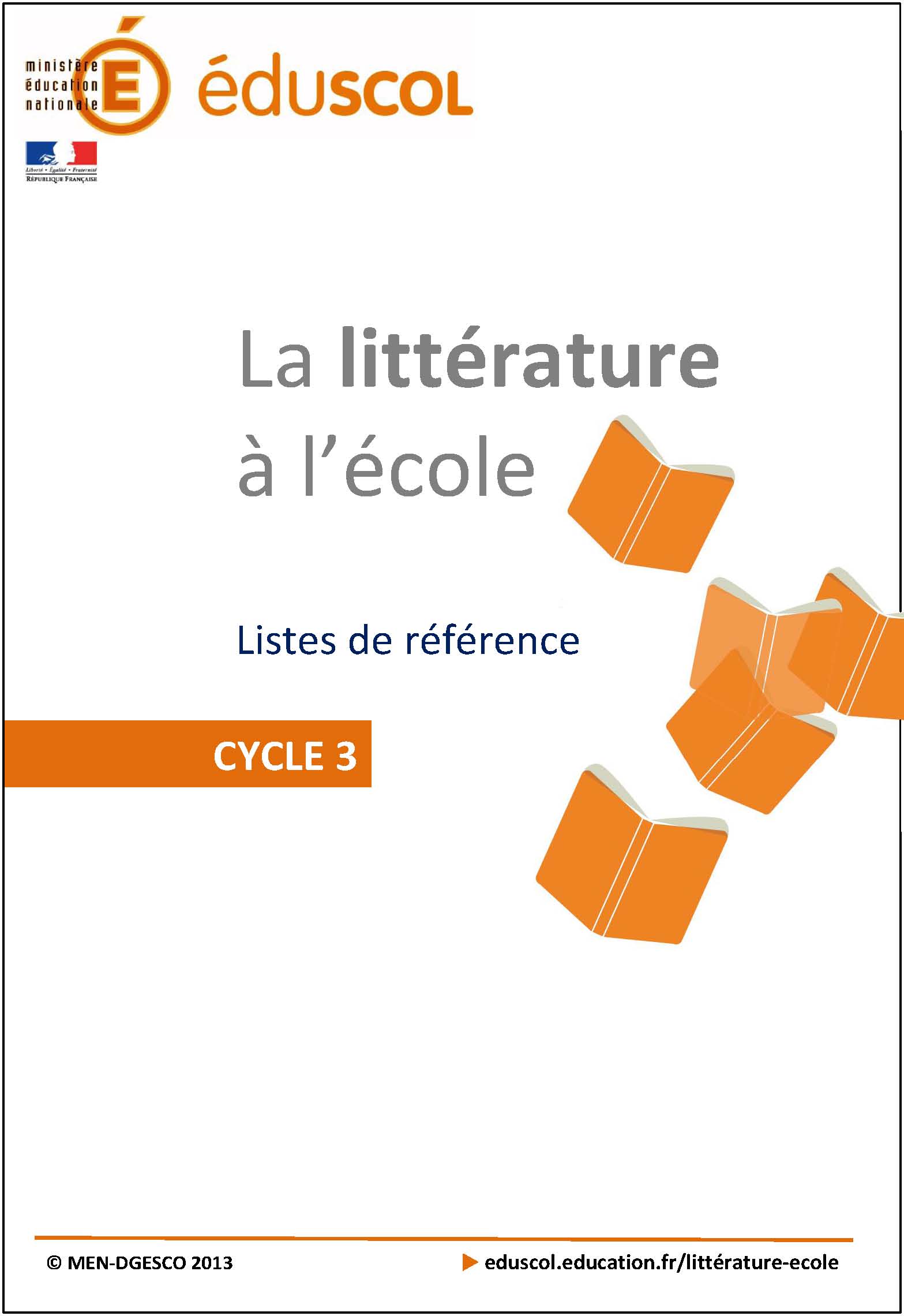 LISTE DE REFERENCE DES OUVRAGES DE LITTERATURE DE JEUNESSE POUR LE CYCLE 3Positionnés à côté du titre, la lettre P désigne les œuvres patrimoniales et la lettre C les classiques.Pour les titres du patrimoine et les classiques de l’enfance, l’édition n’est pas spécifiée ; elle est à choisir dans la production éditoriale proposant une version du texte originale de l’auteur, accessible à la jeunesse.Les niveaux de difficulté de lecture sont précisés par une échelle indicative codée de 1 à 3.AUTEURS TITRESEDITEURSNIVEAU 1Angeli, MayDis-moiLe Sorbier 32Anno, MitsumasaC - Ce jour-là L’École des loisirs1-33Asch, FranckLa souris de M. GrimaudAlbin Michel jeunesse14Azimuth, BernardLe ChacheurLes grandes personnes15Bachelet, GillesMon chat le plus bête du mondeSeuil jeunesse16Barbeau, PhilippeLe type : pages arrachées au journal intime de Philippe BarbeauL'Atelier du poisson soluble37Baum, GillesLe totemSeuil jeunesse28Bernard, FrédéricAnya et Tigre blancAlbin Michel jeunesse39Bille, Stéphanie-CorinnaC - Le masque géant La joie de lire 210Bolliger, MaxRenard et renard La joie de lire211Brouillard, AnneVoyage d'hiverEsperluète212Browne, AnthonyC - Le tunnelKaléidoscope213Bruel, ChristianC - Histoire de Julie qui avait une ombre de garçonÉditions Thierry Magnier114Brun-Cosme, NadineEntre fleuve et canalPoints de suspension315Claverie, JeanC - Little LouGallimard jeunesse116Clément, FrédéricMagasin zinzin, pour fêtes et anniversaires : aux merveilles d'AlysAlbin Michel jeunesse2-317Clément, Jean-Baptiste P - Le Temps des cerisesL’École des loisirs2-318Cohen-Janca, IrèneRuby tête hauteLes éditions des éléphants319Corentin, Philippe Papa !L'École des loisirs120Courgeon, RémiBrindilleMilan jeunesse121Crowther, KittyMoi et rienPastel322Dayre, ValérieL’ogresse en pleurs Milan jeunesse323Douzou, OlivierC - Les petits bonshommes sur le carreauRouergue124Dubois, Claude KAkim courtPastel125Duras, MargueriteC - Ah ! ErnestoÉditions Thierry Magnier326Edy-Legrand, Edouard Léon Louis C -  Macao et Cosmage ou l'expérience du bonheurCirconflexe2-327Fastier, YannSavoir vivre Mijade 328Fortier, NataliLili plumeAlbin Michel jeunesse229Fromental, Jean-LucLe Cochon à l'oreille coupéeSeuil jeunesse330Gisbert, Joan ManuelLe gardien de l’oubliSyros jeunesse231Godard, AxelMaman DloAlbin Michel jeunesse132Gravett, EmilyLes loupsKaléidoscope133Hole, StianLe secret de Garmann Albin Michel jeunesse334Jean, DidierC'était écrit comme çaUtopique335Kushner, TonyBrundibarL’École des loisirs236Lagrange, ChristianDe la terre à la pluie Seuil jeunesse237Lavie, OrenL'ours qui n'était pas làLa joie de lire338Légaut, CharlotteRé-créationRouergue339Lenain, ThierryDemain les fleursNathan jeunesse240Macaulay, David Noir et BlancLe Genévrier341Mezzalama, Chiara & Lejonc RégisLe jardin du dedans-dehorsLes éditions des éléphants242Nottet, PascalLa princesse de neigeL’École des loisirs243PefZappe la guerreRue du monde244Piquemal, MichelLe manège de Petit PierreAlbin Michel jeunesse145Pommaux, YvanL'île du MonstrilL’École des loisirs1-246Poncelet, BéatriceChez Elle ou chez elleSeuil jeunesse347Ponti, ClaudeC - Ma valléeL’École des loisirs1-248Rapaport, GillesGrand-pèreCirconflexe349Ressouni-Demigneux, Karim L'ogreRue du monde350Riff, HélènePapa se met en quatre Albin Michel jeunesse151Shaun, TanLes lois de l'étéGallimard Jeunesse352Siegfried, AnitaBleu nuit La joie de lire 253Sis, PeterC - Les trois clés d'or de PragueGrasset jeunesse254Skarmeta, AntonioC - La rédactionSyros jeunesse355Stark, UlfTu sais siffler, Johanna ?Casterman256Stewart, SarahLe jardin secret de LydiaSyros jeunesse157Ungerer, TomiC - Otto : autobiographie d'un ours en pelucheL’École des loisirs258Van Allsburg, ChrisC - Une figue de rêveL’École des loisirs159Waechter, Friedrich-KarlLe loup rougeL’École des loisirs260Wiesner, DavidLe monde engloutiCirconflexe2AUTEURS TITRESEDITEURSNIVEAU 1Bailly, Maty-Lapierre, DenisLudo, « Tranche de quartier » (volume 1)Dupuis12Baudoin, EdmondPieroGallimard jeunesse33Bonhomme, MatthieuLe voyage d’Esteban, « Le baleinier » (volume 1)Dupuis24Boutavant, Marc & Guibert, EmmanuelAriol « Le maître chien » (volume 7)Bayard jeunesse15Bush, WilhemP - Max et MoritzL’École des loisirs36Coudray, PhilippeL'ours Barnabé, « La nuit porte conseil » (volume 5)La boîte à bulles17Cuvellier, Vincent & RobinLe temps des MargueriteGallimard jeunesse38Darlot, Jean-Michel & Pilet, JohanNinn, La ligne noire (volume 1)Kennes39Davis, JimGarfield, Je suis beau (volume 13)Dargaud110FranquinC - Spirou et Fantasio, « Le nid des Marsupilamis » (volume 12)Dupuis211FredC - Philémon, « Le Naufragé du A » (volume 2) Dargaud312Hatke, BenJack le Téméraire. Dans les griffes du jardin maléfique (volume 1)Rue de Sèvres213Hicks, Faith ErinLa cité sans nom, Menace sur l'Empire Dao (volume 1)Rue de Sèvres214Hureau, SimonL'empire des hauts mursLa boîte à bulles315Leloup, RogerC - Yoko Tsuno, « Le trio de l'étrange » (volume 1)Dupuis216Nimier, MarieCharivari à Cot-cot cityAlbin Michel jeunesse217Petersen, DavidLégendes de la garde (volume 1)Gallimard218Pinchon P - Bécassine, « Bécassine pendant la grande guerre » Gautier Languereau219Prado, MiguelanxoPierre et le loupCasterman220Rosinski, Van HammeWesternLe Lombard321Sfar, JoannMonsieur Crocodile a beaucoup faim Gallimard jeunesse122Torseter, OyvindTête de muleLa joie de lire223Trondheim, Lewis & Garcia, SergioLes trois chemins Delcourt224Goscinny, René & Uderzo, AlbertC - Astérix, Le tour de Gaule (volume 5)Hachette125Vehlmann & GwenSamedi et Dimanche, « Le paradis des cailloux »Dargaud226Zidrou & ErnstBoule à Zéro (volume 1)Bamboo227Zullo, GermanoLe génie de la boîte de raviolisLa joie de lire1AUTEURS TITRESEDITEURSNIVEAU 1Andersen, Hans Christian P - La petite sirèneÉditions Corentin, La petite sirène suivi du conte du vent, trad. du danois par Louis Moland, ill. Edmund Dulac / Gallimard jeunesse, Folio Cadet, trad. Régis Boyer, ill. George Lemoine / Hachette, Le Livre de poche, Contes, trad. Marc Auchet31Andersen, Hans Christian P - Les habits neufs de l'empereurGallimard jeunesse, Hors-série-Giboulées, Trois contes d'Andersen. La bergère et le ramoneur, Les habits neufs de l'empereur et la princesse au petit pois), trad. du danois par David Soldi, ill. Lionel Koechlin / Hachette, Le livre de poche11Andersen, Hans Christian P - La Petite fille aux allumettes Gallimard jeunesse, Folio Cadet, trad. P. G La Chesnais, ill. Georges Lemoine /  Hachette, Le Livre de poche, Contes, trad. Marc Auchet / Minedition, trad. Julie Duteil, ill. Kveta Pacovska 22Autret, Yann Mille petits PoucetsGrasset jeunesse23Bloch, MurielLe poil de la moustache du tigreAlbin Michel jeunesse24D'Aulnoy MadameP - L'oiseau bleu et autres contesGallimard jeunesse, Folio cadet / Grasset, ill. Frédéric Clément 35EsopeP - Fables Éditions Corentin, trad. Sophie Darmen, ill. Edward Julius Detmold / Gallimard jeunesse, album, adaptation Michael Morpurgo, ill. Emma Chichester Clark, traduit de l'anglais par Christine Rimoldy / Milan, trad. Jean - Philippe Mogenet, ill. Jean - François Martin / Minedition, trad. Diane Clément, ill. Ayano Imai 36Fauliot, PascalL’épopée du Roi SingeCasterman37Gay-Para, PralineSous la peau d'un hommeDidier jeunesse18Grenier, ChristianLe tyran, le luthier et le tempsL'Atelier du poisson soluble39Grimm, Jacob – Grimm, Wilhelm P - Dame HiverDidier jeunesse19Grimm, Jacob – Grimm, Wilhelm P - Le pêcheur et sa femmeGrasset jeunesse210Hoffmann, E.T.A. P - Casse-noisetteDidier jeunesse, livre/disque (collection contes et opéras), Piotr-Illich Tchaïkovski, auteur annoncé Pierre Coran, ill. Delphine Jacquot / Gallimard jeunesse, Folio junior, trad. Madeleine Laval / Sarbacane, ill. papies découpés Shobhna Patel311HomèreP - L'odysséeCasterman, Épopées, traduction et adaptation Michel Woronoff, ill. Bruno Pilorget / L’École des loisirs, classiques abrégés, trad. remaniée par Bruno Rémy, ill. Notor  312Jaffé, NinaDebout sur un piedL’École des loisirs313Khémir, NacerLe chant des géniesActes Sud junior114Kouyaté Hassane KassiLe ventre de l'arbre et autres contes d'Afrique de l'ouestDidier jeunesse115La Fontaine, Jean deP - FablesActes Sud, d'après le spectacle de Robert Wilson, photographies de Martine Franck / Albin Michel / Bayard jeunesse, Anthologie proposée par Benoît Marchon, ill. Martin Jarrie / Circonflexe, ill. Léopold Chauveau / Delcourt BD, La Fontaine aux fables 1, ill. Jean -Luc Royer, Tiburce Oger, Thierry Robin / Flammarion - Père Castor, castor poche, ill. Gwen Keraval / Gallimard, Les Fables avec CD musique Isabelle Aboulker, ill. Nathalie Novi / Gallimard jeunesse, Folio junior - textes classiques, ill. Bertrand Bataille / Hachette, le livre de poche ou collection cadet L'Ecole des loisirs, ill. Boutet de Monvel /  Le Genévrier, ill. Sara / Seuil, mise en scène par Dedieu, livres 2 et 3 / Milan Poche cadet, Frédéric Pillot / Les fables de La Fontaine racontées par Jean Rochefort, ill. Delphine Courtois, direction artistique Olivier Cohen, François Alexandre1 - 316Le Bec, GwendalLe roi des oiseauxAlbin Michel jeunesse217Leprince de Beaumont, Jeanne-MarieP - La Belle et la BêteHachette jeunesse, Le Livre de poche, Mme Leprince de Beaumont, Madame d'Aulnoy, La Belle et la Bête suivi de L'oiseau bleu / Gallimard jeunesse, Folio Cadet, ill. Willi Glasauer / Grasset jeunesse Monsieur Chat, G.S de Villeneuve, ill. Etienne Delessert / Thierry Magnier, album, texte de madame Leprince de Beaumont, images de Nicole Claveloux 318Malone, VincentCochon-Neige ou les tribulations d'un petit cochon trop mignonSeuil jeunesse219Maunoury, Jean-LouisC - Nasr Eddin Hodja, un drôle d’idiotAlbin Michel jeunesse, Sagesse et malice de Nasreddine le fou, Jihad Darwiche, ill.Pierre-Olivier Leclercq / Møtus, Nasr Eddin Hodja, un drôle d'idiot, racontés par Jean-Louis Maunoury, ill.Henri Galeron 320Michel, LouiseP - La vieille Chechette   Albin Michel jeunesse221Ndiaye, MarieLa diablesse et son enfantL’École des loisirs222Otsuka, YûzoLe cheval blanc de SuhoCirconflexe123Pasquet, JacquesContes inuit de la banquiseD’Orbestier324Perrault, Charles P - Contes (Peau d'âne, La Barbe bleue, Cendrillon)Gallimard jeunesse, Folio junior - textes classiques, ill. Gustave Doré / Gallimard jeunesse, Folio junior, Contes de ma mère l'Oye, ill. Gustave Doré / Hachette jeunesse, Le Livre de poche, Cendrillon, Barbe bleue et autres contes 225Quiroga, HoratioP - Contes de la forêt viergeSeuil jeunesse126Ramsden, AshleyP - Les sept pèresLe Genévrier227Szac, MurielleLe feuilleton de Thésée, la mythologie grecque en cent épisodesBayard jeunesse328Tanaka, BéatriceContes Afro-BrésiliensKanjil229Viswanath, ShobhaLe chacal bleu- un conte traditionnel indienCirconflexe130Yourcenar, MargueriteC - Comment Wang-fo fut sauvéGallimard jeunesse331P - Sindbâd le marinActes Sud junior, Les Grands livres, Bernard Noël, ill. Alain Le foll / Gallimard jeunesse, Folio junior-textes classiques, ill. Berytrand Bataille / Hachette Jeunesse, Le livre de poche jeunesse, Jacques Cassabois, ill. Christophe Rouil / Magnard jeunesse, Petits contes et classiques (version souple), ill. Julie Mercier332P - Ali Baba et les quarante voleursGallimard jeunesse, Folio junior-textes classiques, adapté et raconté par Marie-Ange Spire d'après la traduction d'Antoine Galland / Hachette jeunesse, Le livre de poche jeunesse233P - Le joueur de flûte de HamelinActes sud junior, adapté de l'allemand par Martine Tasso, ill. Thomas Baas / Flammarion - Père Castor, texte Samivel, ill. Samivel / Editions Corentin, texte P. Mérimée, ill. Arthur Rackham 2AUTEURS TITRESEDITEURSNIVEAU 1Albert-Birot, PierrePetites gouttes de poésie avec quelques poèmes sans gouttesMøtus12Bashô P - Cent onze haïkuVerdier13Bérimont, LucC - Portrait de l'artiste en chat crevéEditions du jasmin34Blake, Quentin (choix de)C - Promenade de Quentin Blake au pays de la poésie françaiseGallimard jeunesse25Boudet, AlainLe rire des cascades Møtus26Cosem, Michel Plumes tièdes du matinTertium27David, François Les hommes n'en font qu'à leur tête Sarbacane 28La Selle, Aurélie deSans la miette d’un sonTarabuste39Deharme, LiseC - Le cœur de PicMeMo310Desnos, Robert C - Œuvres pour enfants (Chantefleurs, Chantefables, Le parterre d’Hyacinthe…)Gründ211Dubost, Jean-PascalC’est corbeauCheyne212Dumortier, DavidCes gens qui sont des arbresCheyne213Éluard, Paul C - LibertéFlammarion jeunesse, ill. Anouck Boisrobert et Louis Rigaud / Seghers, ill. Fernand Léger214Ferlay, Jacques Sablier palmipède L'Amourier315Frier, RaphaëleNous irons au boisLe port a jauni1-216Henry, Jean-Marie (choix de)Le tireur de langue : anthologie de poèmes insolites, étonnants ou carrément drôlesRue du monde1-217Herbauts, AnneSans début ni finEsperluète218Jean, Georges (choix de)C - Nouveaux trésors de la poésie pour enfantsCherche midi1-219Lambersy, WernerÉcrit sur une écaille de carpeL'Amourier120Neruda, Pablo C - Le livre des questions Gallimard jeunesse321Nève, SylviePoème du petit PoucetTrouvères & Compagnie322Queneau, Raymond C - Raymond Queneau, un poèteGallimard jeunesse223Rivet, JeanLe soleil meurt dans un brin d'herbeMøtus124Rochedy, AndréMa maison, c’est la nuitCheyne225Roubaud, Jacques (choix de)C - 128 poèmes composés en langue française de Guillaume Apollinaire à 1968Gallimard jeunesse1-326Sacré, JamesAnacoluptèresTarabuste327Siméon, Jean-PierreIciCheyne228Stein, GertrudeWillie est WillieEsperluète329Tal, HadassaDans un fracas de plumesBruno Doucey330Tardieu, Jean C - Jean Tardieu : un poèteGallimard jeunesse231Thuillier, MagaliDes rêves au fond des fleurs Cadex332Touillier, ColetteC’est papa qui conduit le train Cadex333Gellé, AlbaneChevaux de guerreEsperluète334Renard, JulesP - Histoires naturellesGrasset jeunesse, ill. Jean-François Martin / Milan jeunesse, ill. Maurizio A. C. Quarello1-335Vinau, ThomasDes saladesDonner à voir136Doucey, Bruno & Kobel, Pierre (choix de)Vive la liberté !Éditions Bruno Doucey3AUTEURS TITRESEDITEURSNIVEAU 1Andriansen, SophieMax et les poissonsNathan jeunesse12Appelfeld, AharonAdam et ThomasL’École des loisirs33Arkin, AlanC - Moi, un lemming Flammarion-Père Castor34Aymé, Marcel C - Les contes bleus du chat perché ou les contes rouges du chat perché Gallimard jeunesse 15Barbe, GéraldineLa vie rêvée des grandsRouergue26Beaude, Pierre-MarieJérémy Cheval Gallimard jeunesse27Beecher-Stowe, HarrietC - La case de l'oncle TomL’École des loisirs, Classiques abrégés, trad. L.Sw.Belloc & A.de Montgolfier, abrégé par Miguel Degoulet38Blanc, Jean-NoëlChat perdu Gallimard jeunesse19Boileau, Pierre - Narcejac, Thomas C - La villa d'en faceBayard jeunesse210Bottero, PierreFils de sorcière Rageot211Brami, ÉlisabethChère Madame ma grand-mère Nathan jeunesse212Brisou-Pellen, EvelyneLe chat de l'empereur de ChineMilan jeunesse113Burnett Hodgson, Frances P - Le jardin secret Gallimard jeunesse314Caban, GévaJe t'écris, j’écrisGallimard jeunesse215Carroll, Lewis P - Les aventures d'Alice au pays des merveillesEditions Corentin, trad. Henri Parisot, ill. Arthur Rackham / Editions Soleil, coll. Métamorphose, ill. Benjamin Lacombe / Gallimard jeunesse, Folio junior - textes classiques, édition spéciale, trad.Jacques Papy, ill. John Tenniel / Grasset Jeunesse, trad. Henri Parisot, ill. Nicole Claveloux / Hachette jeunesse, Le livre de poche, trad. Michel Laporte / Kaléidoscope, trad. Henri Parisot, ill. Antony Browne 316Chabas, Jean-FrançoisC - Trèfle d'orCasterman317Clément, ClaireNoéBayard jeunesse218Collodi, Carlo PP - Les aventures de PinocchioCasterman, trad.de l'italien par Jean-Paul Morel, ill. Jean-Marc Rochette / Gallimard Jeunesse, album, ill. Roberto Innocenti / Gallimard Jeunesse, Folio Junior, trad. de l'italien Nathalie Castagné, ill. Carlo Chiostri / Hachette, Le livre de poche, trad. Anne Ricci / Hélium, trad. Nicolas Cazelles, ill. Lorenzo Mattoti 319Condé, MaryseC - Rêves amersBayard jeunesse320Couto, MiaLe chat et le noirChandeigne121Curwood, James Oliver P - Le grizzliGallimard jeunesse, trad.de l'américain, Noël Chassériau, ill. Philippe Munch / Hachette jeunesse, Le livre de poche, trad. de l'anglais (Etats-Unis) Jean d'Agraives et Gil Hérel, ill. Victor de La Fuente322Daeninckx, DidierL'enfant du zooRue du monde223Dahl, Roald C - Charlie et la chocolaterieGallimard224Daudet Alphonse P - Les lettres de mon moulin : La chèvre de Monsieur Seguin Didier jeunesse, collection Il était une mini fois / Gallimard jeunesse, Folio Cadet, ill. François Place / Gallimard, Folio junior, ill. Michel Politzer 225Defoë, DanielP - Robinson CrusoéGallimard jeunesse, Folio junior - textes classiques, version abrégée, ill.Christophe Blain, trad. de l'anglais par Pétrus Borel / Hachette, Le livre de poche / L’École des loisirs, Classiques abrégés  326De Fondelle, ThimothéeTobie Lolness : la vie suspendueGallimard Jeunesse 327De Swarte, VincentPetit BloïGallimard jeunesse228Delerm, PhilippeC'est bienMilan jeunesse129Delval, Marie-HélèneLes chats Bayard jeunesse330Desplechin, MarieC - VerteL’École des loisirs131Donner, ChrisTempête au harasL’École des loisirs232Drozd, IrinaC - Un tueur à ma porteBayard jeunesse233Eckert, Allan WesleyLa rencontre : l'histoire véridique de Ben MacDonaldHachette jeunesse234Errera, EglalLes premiers jours Actes Sud junior235Ferdjoukh, MalikaMinuit-CinqL’École des loisirs136Fine, AnneC - Journal d'un chat assassinL’École des loisirs137Friot, BernardC - Nouvelles histoires presséesMilan jeunesse238Funcke, Cornelia Le prince des voleursHachette jeunesse339Galmot AlexisLa boulangerie de la rue des dimanches Grasset jeunesse340Gandolfi, SilvanaUn chat dans l’œilL’École des loisirs341Giono, Jean C - L'Homme qui plantait des arbresGallimard jeunesse242Grahame, KennethC - Le Vent dans les saulesL’École des loisirs, Classiques abrégés143Grousset, AlainLes passe-ventsGallimard jeunesse244HannoSur le bout des doigtsÉditions Thierry magnier245Härtling, PeterC - Oma, ma grand-mère à moiPocket jeunesse246Hoestlandt, JoFourmidable  Éditions Thierry magnier147Hohler, FranzDocteur parkingLa joie de lire248Horowitz, AnthonyL'île du crâne Hachette jeunesse349Ibbotson, EvaReine du fleuveAlbin Michel jeunesse250Irish, William C - Une incroyable histoireHachette jeunesse, Le Livre de poche / Le sorbier, trad. François Dupuigrenet Desrousilles, ill. May Angeli 351Karr, KathleenLa longue marche des dindesL’École des loisirs252Kästner, ErichC - Emile et les détectives Hachette jeunesse253King-Smith, DickLongue vie aux dodosGallimard jeunesse254Kipling, Rudyard P - Histoires comme çaFlammarion- Père Castor, Castor poche, trad.Robert d'Humières, Louis Fabulet et Pierre Gripari, ill. en noir et blanc / Gallimard jeunesse, Folio cadet, trad. Robert d'Humières, Louis Fabulet et Pierre Gripari, ill. Étienne Delessert / Hachette jeunesse, Le Livre de poche, trad. Laurence Kiefé, ill. Fred Sochard / Le sorbier, trad. François Dupuigrenet Desrousilles, ill. May Angeli  255Klotz, ClaudeC - Drôle de samedi soir !Hachette jeunesse156Lagerlöf, Selma P - Le merveilleux voyage de Nils Holgersson à travers la SuèdeFlammarion jeunesse, trad. du suédois Agneta Segol, Pascale Brick-Aïda, ill. Michel Boucher / Hachette, Le livre de poche / L'École des loisirs, Classiques abrégés, établie et abrégée par Boris Moissard / Nobi Nobi, Les classiques en manga, adaptation et dessins Nori Ichikawa, d'après l'oeuvre de Selma Lagerlöf, trad. Fabien Dautriche257Le Clézio, Jean-Marie GustaveC - Voyage au pays des arbresGallimard jeunesse158Legendre, FrançoiseLa nappe blancheÉditions Thierry magnier259Léon, ChristopheL'osÉditions Thierry magnier160Lindgren, Astrid C - Fifi Brindacier Hachette jeunesse261Loe, ErlendKurt et le poissonLa joie de lire162London, JackP - Construire un feuActes sud junior, trad. de l'américain Christine Leboeuf, ill. Nathaële Vogel / Mille et une nuits, trad. Jean - Paul Mourlon, ill. Cécile Texeraud363Machado de Assis, JoaquimP - Le conte de l’écoleChandeigne364Malot, HectorP - Sans familleHachette, Le livre de poche / L’École des loisirs, Classiques abrégés365Manes, StéphenComment devenir parfait en trois joursRageot 166Mc Ewan, IanLe rêveurGallimard jeunesse367Mc Lachlan, PatriciaSarah la pas belle (Tome 1)Gallimard jeunesse168Montardre, HélèneUn chien contre les loupsRageot269Morgenstern, SusieJokerL’École des loisirs1-270Morpurgo, Michael Cheval de guerreGallimard jeunesse371Mourlevat, Jean-ClaudeL’homme à l’oreille coupéeÉditions Thierry magnier172Murail, Marie-AudeC - Le Hollandais sans peineL’École des loisirs173Nicodème, BéatriceWiggins et le perroquet muetSyros jeunesse274Norris, AndrewUne navette bien spécialePocket jeunesse275Oster, ChristianL'abominable histoire de la pouleL’École des loisirs276Parr, MariaCascades et gaufres à gogoÉditions Thierry magnier277Pernusch, SandrineMon je-me-parleCasterman178Petit, Xavier-LaurentLe monde d'en hautCasterman279Pietri, AnneLes orangers de VersaillesBayard jeunesse280Piumini, RobertoLa VerluisetteHachette jeunesse381Place, FrançoisLa fille des bataillesCasterman382Prévost, PascalThéo, chasseur de baignoires en LaponieRouergue283Pullman, PhilipJ'étais un rat !Gallimard jeunesse384Reuter, BjarneOscar, à la vie, à la mortHachette jeunesse285Reynaud, FlorenceTaïgaPocket jeunesse286Riddell, ChrisApolline et le renard mauveMilan jeunesse187Riel, JørnLe garçon qui voulait devenir un être humain, « Le naufrage » (volume1)Sarbacane 288Rodari, Gianni C - Histoires au téléphoneLa joie de lire289Roger, Marie-SabineA la vie, à la…Nathan jeunesse390Rossi, AnneLa grande rivièreMagnard jeunesse291Roussin, SimonLe bandit au colt d'orMagnani292Roy, ClaudeC - Le chat qui parlait malgré luiGallimard jeunesse193Sampiero, DominiqueP’tite mèreRue du monde294Schulz, HermannMandela et NelsonL'École des loisirs295Ségur, Comtesse deP - Un bon petit diable Casterman, ill. Marcel Marlier / Éditions Libertalia, ill. Tanxxx / Hachette jeunesse, Les classiques de la rose, ill. Iris de Moüy / Gallimard jeunesse, Folio junior, ill. Pénélope Bagieu  296Selznick BrianLa boîte magique d'HoudiniBayard jeunesse297Séonnet MichelTrois ânesL'Amourier398Sepúlveda, Luis C - Histoire de la mouette et du chat qui lui apprit à volerSeuil jeunesse199Shipton, PaulTirez pas sur le scarabéeHachette jeunesse2100Simard, EricL'enfaonSyros jeunesse2101Singer Isaac BashevisC - Le golemL'École des loisirs2102St Exupéry,  Antoine deC - Le petit prince Gallimard jeunesse2103Stevenson, Robert LouisP - L'Ile au trésorDelcourt, BD en trois tomes ou en version intégrale, scénariste David Chauvel, dessinateur Fred Simon, coloriste Jean-Luc Simon / L'École des loisirs, Classiques abrégés3104Sylvander, MatthieuManoel le liseur de la jungleL'École des loisirs3105Thiès, PaulJe suis amoureux d'un tigreSyros jeunesse1106Tillage, Léon Walter LéonL’École des loisirs2107Tolkien, JRRC - Le fermier Gilles de HamGallimard jeunesse1108Traver, Pamela LyndonP - Mary PoppinsHachette jeunesse2109Van de Vendel, EdwardLe choix de SamL’École des loisirs, Classiques abrégés2110Verne, JulesP - Les enfants du capitaine GrantL’École des loisirs, Classiques abrégés3111Verschueren, BobLa légende de la feuilleEsperluète 2112Vidal, SéverineLa drôle d'évasionSarbacane1113Viera, José LuandinoHistoire de la poule et de l’œufL’École des loisirs1114Vivier, Colette C - La maison des petits bonheurs Casterman 2115P - Le roman de RenartGallimard jeunesse, Folio textes classiques, traduit et adapté de l'ancien français par Pierre Mezinski, ill. Rémi Saillard / Gallimard jeunesse, BD , adapté et mis en images par Bruno Heitz / Gründ, ill. Quentin Gréban / Hachette Jeunesse, Le Livre de poche, adaptation Anne-Marie Cadot-Colin  2-3AUTEURS TITRESEDITEURSNIVEAU 1Anne, CatherinePetitL’École des loisirs22Balazuc, Olivier L'imparfaitActes sud - papiers, Heyoka jeunesse23Castan, BrunoBelle des eauxThéâtrales jeunesse34Danis, DanielLe pont de pierre et la peau d’imagesL’École des loisirs35Delle Piana, EmmanuelleLes sœurs bonbonLansman26Demarcy, RichardLes Deux bossus - Voyages d'hiver- Le secretActes Sud-papiers 37Dorin, PhilippeC - Villa Esseling mondeLa Fontaine38Galéa, Claudine Après grand, c'est comment ? Éditions Espace 3429Gonzalez, José-Luis P - Le marchand de coups de bâtonSeuil jeunesse110Grumberg, Jean-ClaudeLe petit violon Actes Sud – Heyoka jeunesse111Jaubertie, StéphaneYaël Tautavel ou l'enfance de l'artThéâtrales Jeunesse112Jouanneau, Joël - Le Pavec, Marie-ClaireMamie Ouate en Papoâsie : comédie insulaireActes Sud - papiers, Heyoka jeunesse213Kelly, DennisMon prof est un TrollL'Arche214Kenny, MikePierres de guéActes sud - Heyoka jeunesse315Lebeau, SuzannePetit PierreThéâtrales jeunesse316Levey, SylvainCent culottes et sans papier Théâtrales Jeunesse317Madani, AhmedIl faut tuer SammyL’École des loisirs118Paquet, DominiqueMaman Typhon Théâtrales jeunesse119Petit, Pascale Made in OulipoL’École des loisirs120Pommerat, JoëlPinocchioActes sud - Papiers, Heyoka Jeunesse221Py, OlivierC - La jeune fille, le diable et le moulinL’École des loisirs122Bădescu, RamonaMoi, canard Cambourakis2-323Richard, DominiqueLe journal de grosse patateThéâtrales jeunesse324Savasta, EstelleSeule dans ma peau d'âneLansman325Serres, KarinColza L’École des loisirs226Verlaguet, CatherineLes vilains petits Théâtrales Jeunesse227Wegenast, BettinaÊtre le loupL’École des loisirs228P - La farce de Maître PathelinL’École des loisirs329P - Farces et fabliaux du Moyen AgeL’École des loisirs3